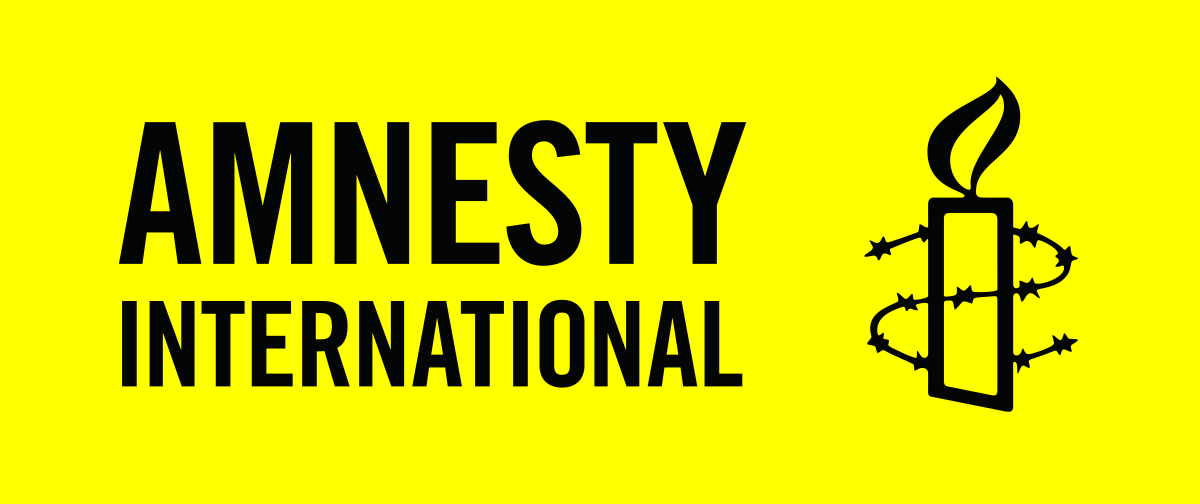 Fundraising Quiz NightSaturday 28th October7pm (quiz to start at 7.30)The Old School, Cuckfield (easy parking close by)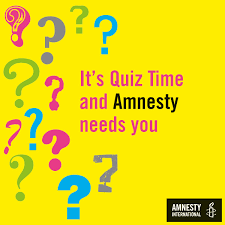 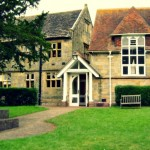 Veggie curry, pud and quiz £15    Bring your own drinks       Cash raffleTeams of 6, but welcome as a smaller group.6 bottles of good wine for winning team!!To book contact hhamnesty@gmail.comHosted by Haywards Heath AI Group, supporting Amnesty’s work internationally